Publicado en Ciudad de México el 25/07/2019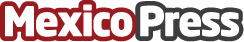 Básicos para tener un área de RRHH sólida según RunaUn área de RRHH en la empresa es una cuestión medular, ya que, en los tiempos actuales, todo se centra en el capital humano como un bien inmaterial y que define el éxito o fracaso de una empresaDatos de contacto:Héctor AguilarNota de prensa publicada en: https://www.mexicopress.com.mx/basicos-para-tener-un-area-de-rrhh-solida Categorías: Emprendedores E-Commerce Recursos humanos Ciudad de México http://www.mexicopress.com.mx